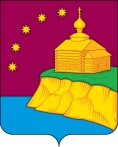 Об утверждении перспективного плана Работы Совета депутатов сельского поселения  Малый  Атлым на 2023 годВ соответствии со статьей 18 Устава сельского поселения Малый Атлым, регламентом Совета депутатов сельского поселения Малый Атлым Совет депутатов сельского поселения Малый Атлым РЕШИЛ:Утвердить перспективный план работы Совета депутатов сельского поселения Малый Атлым на 2023 год согласно приложению 1.Контроль за исполнением данного решения возложить на председателя Совета поселения Дейнеко Сергея Владимировича.Настоящее решение вступает в силу с момента обнародования.Обнародовать настоящее решение путем размещения на информационных стендах и официальном сайте сельского поселения Малый Атлым.          Глава сельского поселения Малый Атлым                                                            Дейнеко С.В.Приложение 1к решению Совета депутатовсельского поселения Малый Атлым от 16 декабря  № 189 Перспективный план работыСовета депутатов сельского поселения Малый Атлым на 2023 год         Содержание Основные задачи  Совета депутатов поселения на 2023 год.Вопросы, рассматриваемые и принимаемые Советом депутатов поселения.Контрольные вопросы ранее принятых решений.Вопросы, рассматриваемые на заседаниях постоянных комиссий.Семинары – совещания.Работа депутатов Совета поселения с избирателями.       Основные задачи Совета  депутатов поселения на 2023 годОсуществление контроля за исполнением бюджета муниципального образования сельское поселение Малый Атлым.Осуществление контроля за ходом реализации социально – экономического развития муниципального образования сельское поселение Малый Атлым.Организация работы Совета депутатов поселения.Вопросы, рассматриваемые на заседаниях Совета поселения дополнительноСеминары  - совещанияРабота депутатов Совета поселения с избирателямиСОВЕТ ДЕПУТАТОВСЕЛЬСКОГО ПОСЕЛЕНИЯ МАЛЫЙ АТЛЫМОктябрьского районаХанты – Мансийского автономного округа – ЮгрыРЕШЕНИЕСОВЕТ ДЕПУТАТОВСЕЛЬСКОГО ПОСЕЛЕНИЯ МАЛЫЙ АТЛЫМОктябрьского районаХанты – Мансийского автономного округа – ЮгрыРЕШЕНИЕСОВЕТ ДЕПУТАТОВСЕЛЬСКОГО ПОСЕЛЕНИЯ МАЛЫЙ АТЛЫМОктябрьского районаХанты – Мансийского автономного округа – ЮгрыРЕШЕНИЕСОВЕТ ДЕПУТАТОВСЕЛЬСКОГО ПОСЕЛЕНИЯ МАЛЫЙ АТЛЫМОктябрьского районаХанты – Мансийского автономного округа – ЮгрыРЕШЕНИЕСОВЕТ ДЕПУТАТОВСЕЛЬСКОГО ПОСЕЛЕНИЯ МАЛЫЙ АТЛЫМОктябрьского районаХанты – Мансийского автономного округа – ЮгрыРЕШЕНИЕСОВЕТ ДЕПУТАТОВСЕЛЬСКОГО ПОСЕЛЕНИЯ МАЛЫЙ АТЛЫМОктябрьского районаХанты – Мансийского автономного округа – ЮгрыРЕШЕНИЕСОВЕТ ДЕПУТАТОВСЕЛЬСКОГО ПОСЕЛЕНИЯ МАЛЫЙ АТЛЫМОктябрьского районаХанты – Мансийского автономного округа – ЮгрыРЕШЕНИЕСОВЕТ ДЕПУТАТОВСЕЛЬСКОГО ПОСЕЛЕНИЯ МАЛЫЙ АТЛЫМОктябрьского районаХанты – Мансийского автономного округа – ЮгрыРЕШЕНИЕСОВЕТ ДЕПУТАТОВСЕЛЬСКОГО ПОСЕЛЕНИЯ МАЛЫЙ АТЛЫМОктябрьского районаХанты – Мансийского автономного округа – ЮгрыРЕШЕНИЕСОВЕТ ДЕПУТАТОВСЕЛЬСКОГО ПОСЕЛЕНИЯ МАЛЫЙ АТЛЫМОктябрьского районаХанты – Мансийского автономного округа – ЮгрыРЕШЕНИЕ16декабря2022г.189с. Малый Атлымс. Малый Атлымс. Малый Атлымс. Малый Атлымс. Малый Атлымс. Малый Атлымс. Малый Атлымс. Малый Атлымс. Малый Атлымс. Малый Атлым№Наименование мероприятийСроки рассмотрения и утвержденияОтветственные исполнители за подготовку документов1Отчет Главы  сельского поселения Малый Атлым1 кварталмартГлава сельского поселения Малый Атлым2Об утверждении отчета об исполнении бюджета муниципального образования сельское поселение Малый Атлым за 2022 год1 кварталмартначальник финансово-экономического отдела3Отчеты депутатов Совета депутатов сельского поселения Малый Атлым о своей деятельности в виде информации в Совет поселения1 кварталмартДепутаты Совета поселения4Отчет о деятельности Совета поселения1 кварталмартПредседатель Совета депутатов поселения5Об утверждении отчета об исполнении бюджета муниципального образования сельское поселение Малый Атлым за 1 квартал  2023 года2 кварталапрельначальник финансово-экономического отдела6Об утверждении отчета об исполнении бюджета муниципального образования сельское поселение Малый Атлым за 1 полугодие 2023 года3 кварталиюльначальник финансово-экономического отдела7Об утверждении отчета об исполнении бюджета муниципального образования сельское поселение Малый Атлым за 9 месяцев 2023 года3 кварталдекабрьначальник финансово-экономического отдела8О бюджете  муниципального образования сельское поселение Малый Атлым на 2023 год4 кварталдекабрьначальник финансово-экономического отдела1Информация специалистов администрации поселения о проделанной работеВ течение годаСпециалисты администрации2Информация о деятельности комиссий при администрации поселенияВ течение годаПредседатели комиссий1О реализации закона РФ № 131 от 06.10.2003 г. «Об общих принципах организации местного самоуправления в Российской Федерации» на территории Октябрьского района1 кварталДейнеко Сергей Владимирович – председатель Совета депутатов сельского поселения 2Обзор нового в российском, окружном и районном законодательствеЕжемесячноглавный специалист по юридическим вопросам3«Депутатский час» (обмен опытом работы, разъяснение нормативно – правовых актов)ЕжемесячноДепутаты, председатель Совета депутатов1Организация приема избирателей по личным вопросамСогласно графикаДепутаты Совета депутатов сельского поселения2Отчет перед избирателями о ходе выполнения предвыборной программы- в средствах массовой информации;- на собраниях избирателей (трудовые коллективы предприятий, организаций, собрания граждан по месту жительства).1 раз в 6 месяцевДепутаты Совета депутатов сельского поселения3Участие в работе комиссий, общественных организациях по вопросам, затрагивающим интересы избирателейПостоянноДепутаты Совета депутатов сельского поселения4Работа с письмами, жалобами, заявлениями граждан.ПостоянноДепутаты Совета депутатов сельского поселения